Summer Term 2: Week 7                                                                     	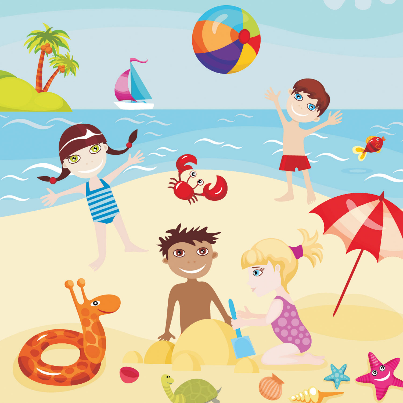 English Task 2Take a look at your robot invention from yesterday.Our robots are going on their summer holiday! What do you think they would find interesting / strange / funny about the seaside?Write a short creative story about your robot’s trip to the seaside! Think about:What activities do they try (sandcastles, fairground, swimming, ice cream)?What does he find strange / funny?Does he make a friend?Does something bad happen?Be as creative as you can!